UA: 000000000042848 - EE ANTONIO ALVES CAVALHEIROUA: 000000000043052 - EE GABRIEL POZZI - PROF.UA: 000000000043061 - EE ELY ALMEIDA CAMPOS - PROF.UA: 000000000043063 - EE CASTELLO BRANCOUA: 000000000043065 - EE LAZARO DUARTE DO PATEO - PROF.UA: 000000000043171 - EE MICHEL ANTONIO ALEM - PROF.UA: 000000000043173 - EE JOAQUIM RIBEIROUA: 000000000043183 - EE MARCELO DE MESQUITA - PROF.CPFServidor/EmpregadoRecadastrarJustificar358899998-18APARECIDO PEREIRA JUNIOR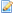 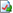 150730628-84CLAUDIA FREITAS CRUZ263288988-00JOSÉ MARCOS DUARTECPFServidor/EmpregadoRecadastrarJustificar292858588-56RAFAEL HENRIQUE DOS SANTOSCPFServidor/EmpregadoRecadastrarJustificar259268058-64NATERCIA CORREA ELIAS256402348-73RENATA SIQUEIRA SILVACPFServidor/EmpregadoRecadastrarJustificar057351728-24DAMIANA EUFROSINA DE LIMACPFServidor/EmpregadoRecadastrarJustificar324509928-20KALINKA NARDINICPFServidor/EmpregadoRecadastrarJustificar095966868-36ROSEMEIRE CATTAI CONDUTTACPFServidor/EmpregadoRecadastrarJustificar104384218-76VALDICELIA DO CARMO DENARDICPFServidor/EmpregadoRecadastrarJustificar324964508-77MARILIA CIBELI PIRES NAVARQUI